Календарьлитературных памятных датЯНВАРЬ 20163 января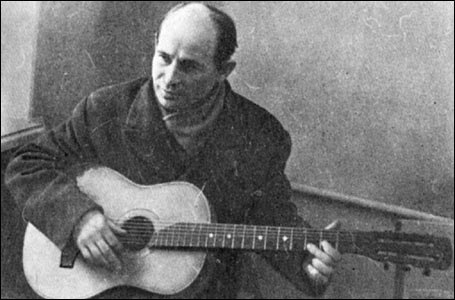 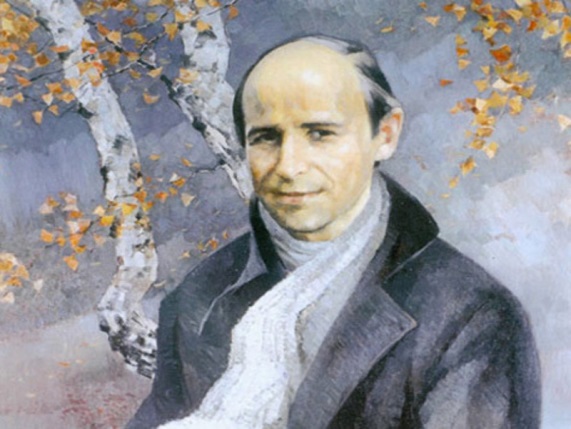 80 лет со дня рождения русского поэтаНиколая Михайловича Рубцова(1936-1971).Сборники стихотворений: «Лирика», «Звезда полей», «Душа хранит», «Сосен шум», «Зелёные цветы», «Последний пароход», «Подорожники».8 января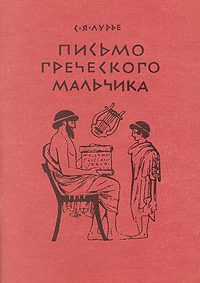 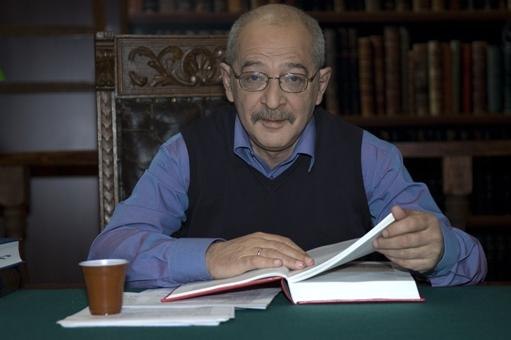 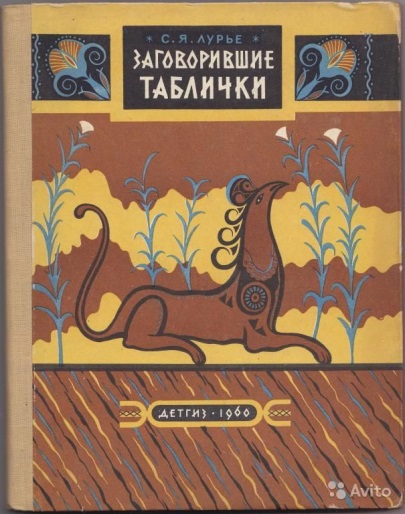 125 лет со дня рождения советского филолога, историка античности, автора научно-популярных книгСоломона Яковлевича Лурье (1891-1964).«Заговорившие таблички», «Неугомонный», «Письмо греческого мальчика».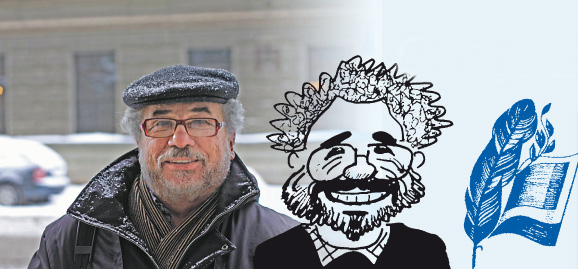 70 лет со дня рождения русского поэта, переводчикаМихаила Давидовича Яснова (р. 1946).Сборники стихотворений: «Детское время», «Мамонт, папонт и остальные», «Чудетство».12 января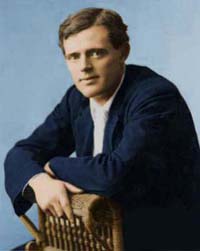 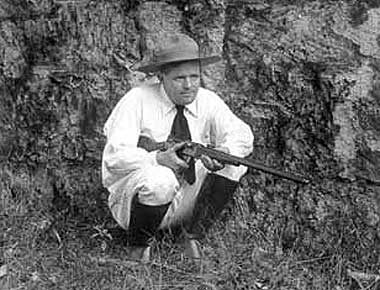 140 лет со дня рождения американского писателяДжека Лондона (н. и. Джон Гриффит Чейни) (1876-1916).«Белый клык», «Мартин Иден», «Морской волк».13 января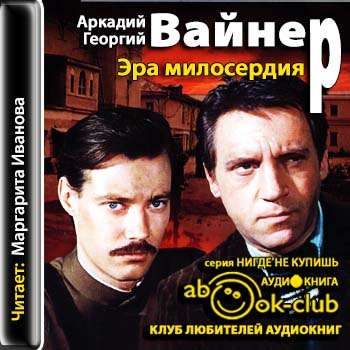 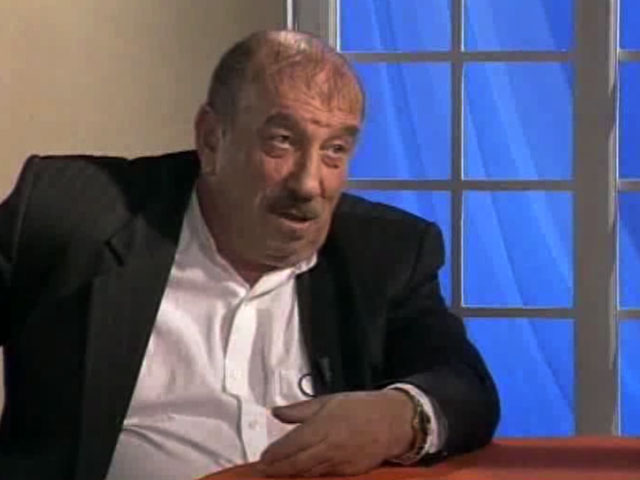 85 лет со дня рождения русского писателяАркадия Александровича Вайнера (1931-2005).«Евангелие от палача», «Петля и камень», «Эра милосердия».    14января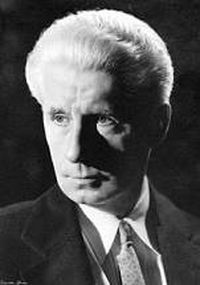 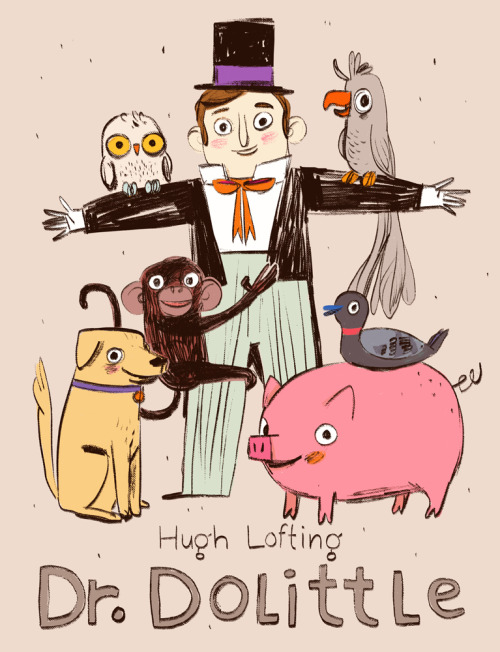 130 лет со дня рождения английского детского писателя Хью (Джона) Лофтинга (1886-1947). «Доктор Дулиттл», «Кухонная энциклопедия поросенка Габ-Габа», «На закате волшебства».14января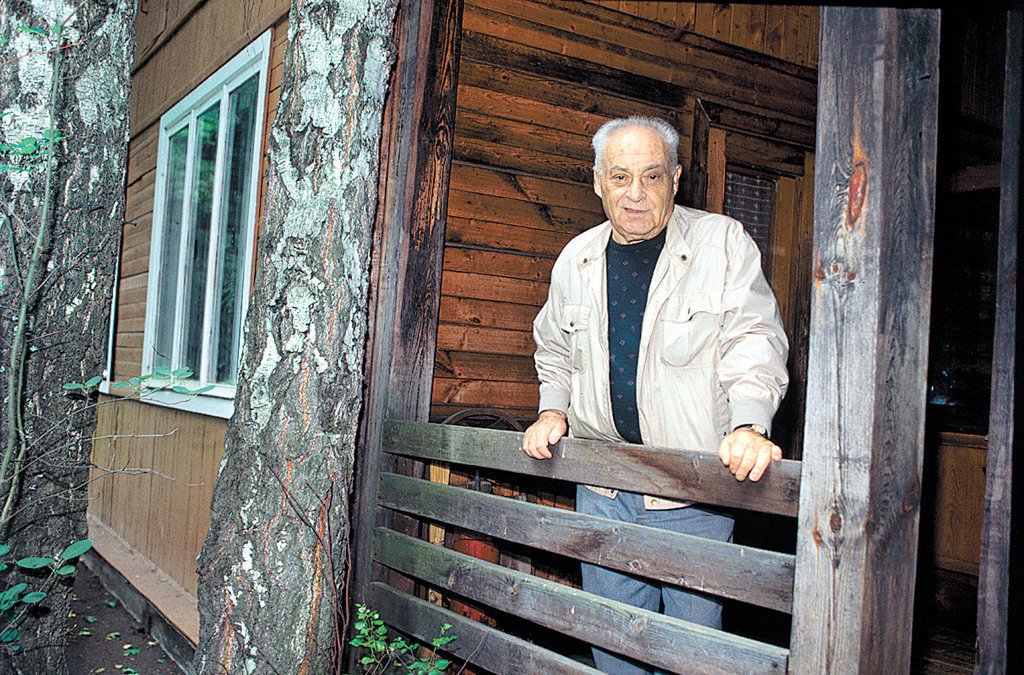 105 лет со дня рождения русского писателяАнатолия Наумовича Рыбакова (н. ф. Аронов) (1911-1998).«Бронзовая птица», «Дети Арбата», «Приключения Кроша».15января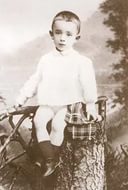 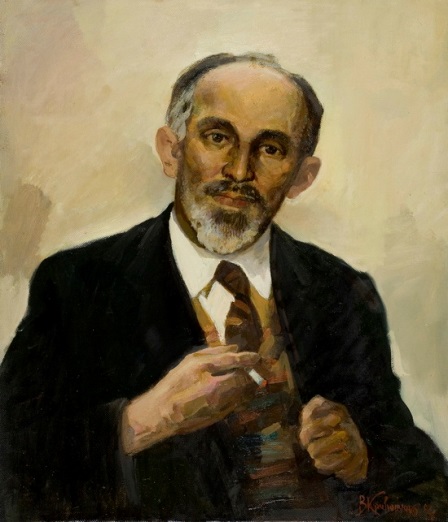 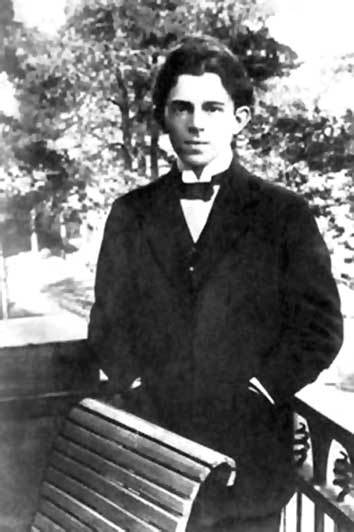 125 лет со дня рождения русского поэта, прозаика, критика, переводчикаОсипа Эмильевича Мандельштама (1891-1938).24января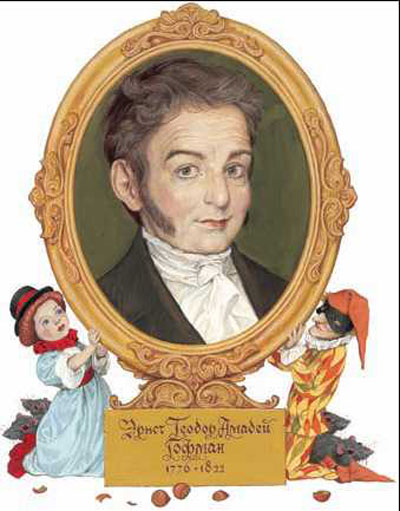 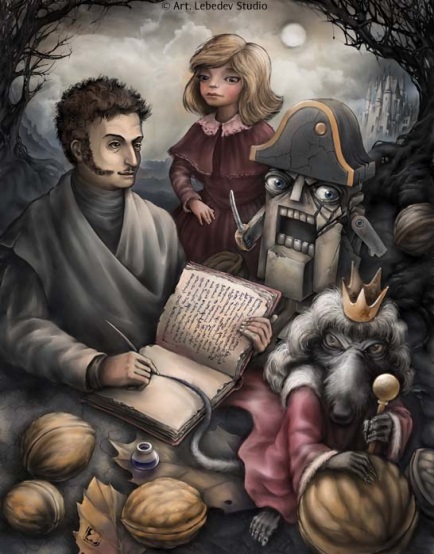 240 лет со дня рождения немецкого писателя, композитора, художникаЭрнста Теодора Амадея Гофмана (1776-1822).«Золотой горшок», «Крошка Цахес по прозвищу Циннобер», «Щелкунчик и мышиный король».27января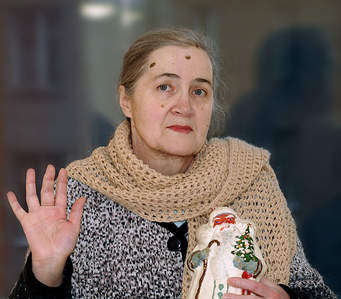 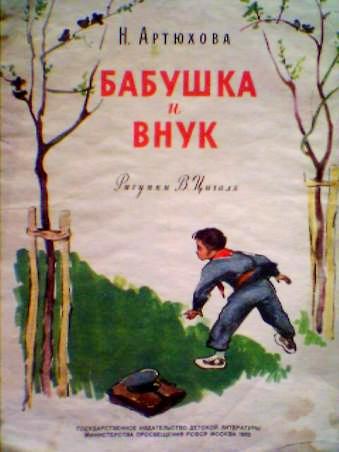 115 лет со дня рождения русской писательницыНины Михайловны Артюховой (1901-1990).«Белая коза Альба», «Светлана», сборник «Повести о детях».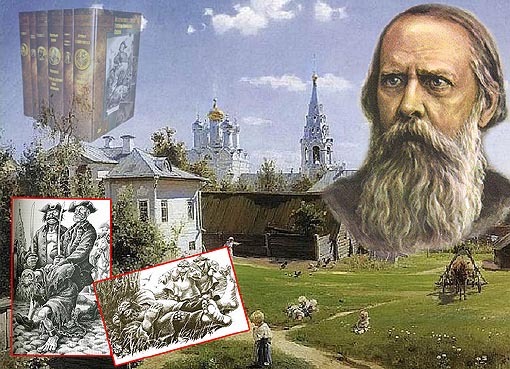 190 лет со дня рождения русского писателя, публициста, критика Михаила Евграфовича Салтыкова-Щедрина (н. ф. Салтыков) (1826-1889). «Господа Головлевы», «История одного города», «Пошехонская старина».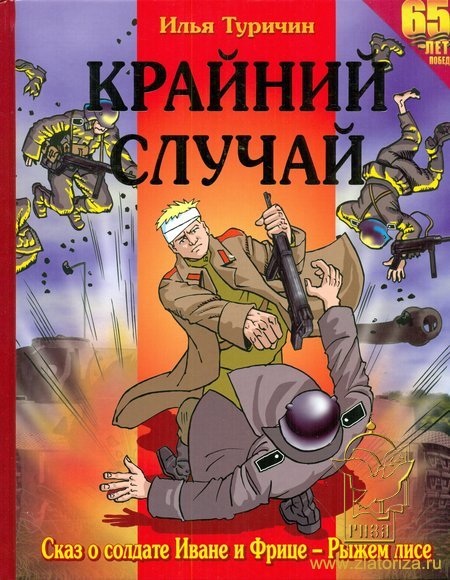 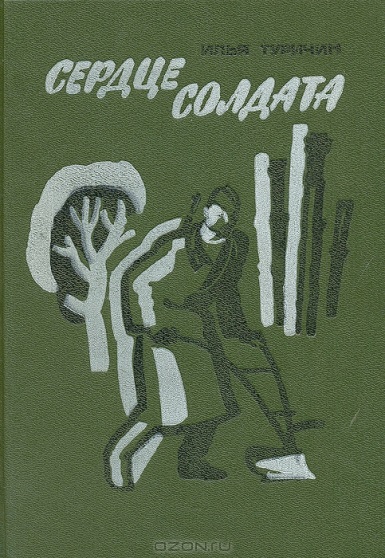 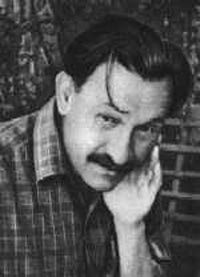 95 лет со дня рождения русского писателя Ильи Афроимовича Туричина(1921-2001). «Весна сорок пятого», «Крайний случай», «Сердце солдата».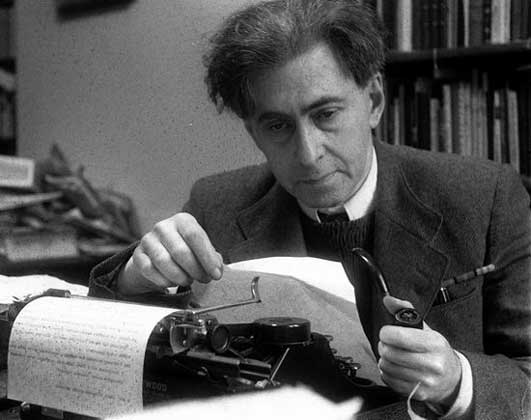 125 лет со дня рождения русского писателя, общественного деятеля Ильи Григорьевича Эренбурга (1891-1967). «Буря», «Оттепель», «Люди, годы, жизнь».29января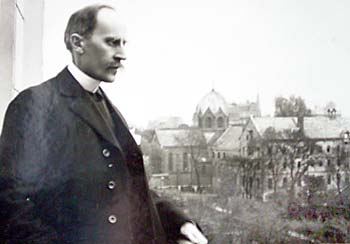 150 лет со дня рождения французского писателя, общественного деятеля, ученого-музыковедаРомена Роллана (1866-1944).«Жан-Кристоф», «Кола Брюньон», «Очарованная душа».